 		        HSPVA Symphony Orchestra Packing List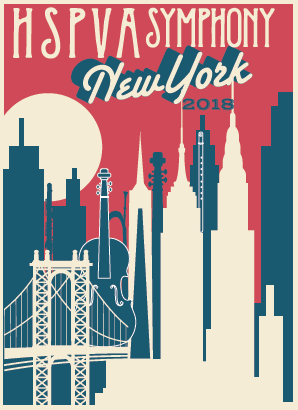 DocumentsIdentification with pictureCopy of insurance cardCopy of itineraryFinancialsMoney Debit/ Credit CardsTravel ItemsMoney belt/pouch or walletPhone WITH CHARGERUmbrella or good raincoatToiletriesHair products (may not be enough provided by hotel for four people!)Towel (sometimes a problem at hotelsToothbrushToothpasteDeodorantBrush/combShaving needsShoesGood walking shoes (it will be cold. Do not bring sandals)Black dress shoes for concertClothing     Thursday – dress at home! Jeans, walking shoes,         t-shirt, new Hoodie     Friday – warm walking around outfit that can convert        to Philharmonic concert in evening – leggings, cami or      solid t-shirt that you can add a sweater to, khakis o       NICE-intact-without-holes-jeans and sneakers (but       bring nice shoes in your day bag), etc.____________________________________________________________________________________________________________________________________________________________________________________Clothing, cont.     Saturday – Concert Attire! And change for afternoon      evening.	Morning Concert Attire WomenBlack bottomsBlack top          orBlack dressBlack shoesSkin tone hosiery if wearing a dress or black hosiery if wearing women’s trousersMorning Concert Attire MenBlack dress pantsWhite dress shirtTie (solid black silk or silk-like material)Black dress shoesBlack socksAfternoon Casual________________________________________________________________________________________________________________________     Sunday – casual, walking around clothes________________________________________________________________________________________________________________________     Monday - casual, walking around clothes________________________________________________________________________________________________________________________